GOVERNO DO ESTADO DO RIO DE JANEIRO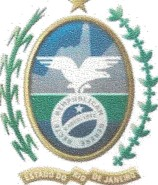 SECRETARIA DE ESTADO DE POLÍCIA MILITARXX CPA/CPP/CPEXX BPM/UPPRio de Janeiro, XX de junho de 2022.Para : Sr. XXX PM RG XXXXX FULANO – CMT DE TAL (Comandante ou P1 da sua unidade)Do: SD/CB/SGT/SUBTENENTE PM RG. XXXXX FULANO DE TALAssunto: Solicitação - Faz	Este graduado solicita que a presente requisição seja encaminhada ao Sr. Comandante do XXX BPM/UPP, respeitando os prazos e prescrições contidos no § 1° do item 1, Art. 15 do Decreto n° 46.475 de 25 de outubro de 2018; o seguinte:CONSIDERANDO que a LEI Nº 6.162 DE 09 DE FEVEREIRO DE 2012 cria um sistema de Banco de Horas e contraprestação pecuniária adicional pelas horas a mais trabalhadas para Policiais Militares e Bombeiros Militares, conforme descrito em seu Art. 6º, senão vejamos:Art. 6º - Fica o Poder Executivo autorizado a instituir por Decreto sistema de Banco de Horas Adicionais de Trabalho para policiais civis e militares, bombeiros militares e agentes penitenciários, mediante contraprestação pecuniária adicional pelas horas a mais trabalhadas. CONSIDERANDO que o DECRETO Nº 43.538 DE 03 DE ABRIL DE 2012 que regulamenta o Regime Adicional de Serviços - RAS é enfático ao afirmar que a carga horária que exceder as 144 (cento e quarenta e quatro) horas mensais de serviço, é considerado serviço extraordinário, senão vejamos:Art. 3º  (...)§ 1º - Quando o policial civil, policial militar, bombeiro militar ou agente penitenciário estiver trabalhando sob regime de escala, só serão considerados turnos adicionais aqueles que, tomando-se em conta o mês com duração de 30 (trinta) dias, excederem a 144 (cento e quarenta e quatro) horas mensais efetivas de turnos regulares.CONSIDERANDO que a RESOLUÇÃO SESEG N° 555 DE 28 DE MAIO DE 2012 regulamenta o DECRETO ESTADUAL N° 43.538, DE 03 DE ABRIL DE 2012, estabelecendo o Sistema de Compensação de Jornadas de Trabalho, senão vejamos:Art. 4° - Fica instituído no âmbito da Polícia Civil e da Polícia Militar do Estado do Rio de Janeiro, o Sistema de Compensação de Jornadas de Trabalho nos termos do Caput e Parágrafo Único do art. 5° do Decreto n° 43.538/2012.§ 1° - O Sistema de compensação ora instituído será regulamentado no âmbito das Polícias Civil e Militar, por ato de seus respectivos Chefe/Comandante Geral, obedecidas as seguintes regras gerais:I - Em caso de jornada de trabalho superior à que estiver sujeito o servidor não contemplado pelo RAS, por necessidade de serviço, com autorização expressa da Chefia imediata, a compensação deverá, sempre que possível, ocorrer no dia seguinte, durante a semana ou, ainda, dentro do próprio mês;CONSIDERANDO que este requerente encontra-se trabalhando na escala de 12x36;CONSIDERANDO que que no mês com duração de 30 (trinta) dias, este requerente trabalha 180 horas mensais e mesmo descontados o horário de almoço e jantar, este requerente trabalha 165 horas mensais;CONSIDERANDO que no mês com duração de 31 (trinta e um) dias, este requerente trabalha 192 horas mensais e mesmo descontados o horário de almoço e jantar, este requerente trabalha 176 horas mensais;CONSIDERANDO que nesse caso em questão, as horas trabalhadas em turnos adicionais de serviço, sem compensações e sem contraprestações pecuniárias chegam a 32 (trinta e duas) horas mensais;CONSIDERANDO que de acordo com as Leis, Decretos e Normas vigentes, a carga horária deste requerente excede a 144 (cento e quarenta e quatro) horas mensais efetivas de turnos regulares.CONSIDERANDO que este requerente não recebe nenhuma compensação nem contraprestação pecuniária adicional pelas horas a mais trabalhadas;REQUER: A escalação na escala de serviço de 12x48 ou 12x60 ou 12x24/12x72 ou 12x48/12x72 ou 24x72 ou 48x144, também praticadas na instituição e que estão adequadas com as Leis, Decretos e Normas vigentes, que dizem respeito a 144 (cento e quarenta e quatro) horas mensais efetivas de turnos regulares.Nestes termos;Pede deferimento.FULANO DE TAL1º SGT PM RG XXXXXX